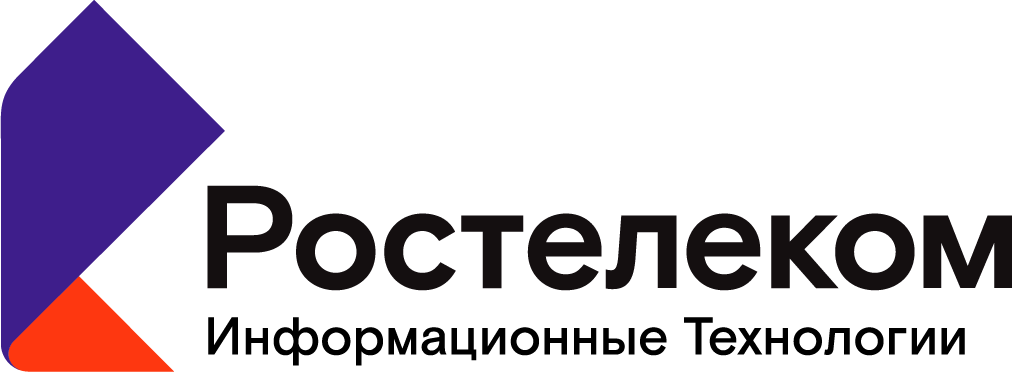 Обоснование невозможности соблюдения ограничения на допуск программного обеспеченияВо исполнение требований Директивы Правительства РФ № 4972п-П13 от 01 июля 2016 года, а также п. 4.13 Положения о закупках товаров, работ, услуг ПАО «Ростелеком», ООО «РТК ИнфоТех» сообщает, что при проведении закупки на право заключения договора на поставку экземпляров программы для ЭВМ TestRail Server Участники закупки могут подавать предложения в отношении программного обеспечения, сведения о котором не включены в единый реестр российских программ для электронных вычислительных машин и баз данных, созданный в соответствии со статьей 12.1 Федерального закона от 27 июля 2006 г. № 149 - ФЗ «Об информации, информационных технологиях и о защите информации», в связи с тем, что в реестре отсутствуют сведения о программном обеспечении, соответствующем тому же классу программного обеспечения, что и программное обеспечение, планируемое к закупке:Класс (классы) программного обеспечения:Среды разработки, тестирования и отладки;Требования к функциональным, техническим и эксплуатационным характеристикам программного обеспечения:Поддержка создания, ведения и управления библиотекой тестовых сценариев и чек-листов;Поддержка создания дерева функциональности приложения;Наличие подсистемы создания тест-планов и выполнения прогонов тестов c фиксацией результатов;Наличие подсистемы планирования загрузки ресурсов и контроля хода выполнения тестирования;Наличие подсистемы формирования и хранения отчетности о результатах тестирования;Возможность ведения нескольких независимых проектов;Наличие подсистемы управления правами пользователей;Наличие подсистемы тонкой настройки приложения, экранов, форматов отчетности под бизнес-процессы компании;Наличие интеграции с Jira;Наличие rest-api, позволяющее управлять всеми сущностями системы, как в целях сбора статистической информации в помощь принятию управленческих решений; так и для интеграции с другими программными средствами (например, Jenkins);Расширенные средства администрирования платформы, включающие возможность делать периодические бэкапы данных;Клиент-серверное приложение. Клиентская стороны должна поддерживать работу в браузере Chrome, Firefox и Safari.Для всех представленных на сайте http://reestr.minsvyaz.ru экземпляров программного обеспечения характерны следующие функциональные несоответствия заявленным требованиям:Отсутствие поддержки создания, ведения и управления библиотекой тестовых сценариев и чек-листов;Отсутствие поддержки создания дерева функциональности приложения;Отсутствие подсистемы создания тест-планов и выполнения прогонов тестов c фиксацией результатов;Отсутствие подсистемы планирования загрузки ресурсов и контроля хода выполнения тестирования;Отсутствие подсистемы формирования и хранения отчетности о результатах тестирования;Отсутствие возможности ведения нескольких независимых проектов; Отсутствие подсистемы управления правами пользователей;Отсутствие подсистемы тонкой настройки приложения, экранов, форматов отчетности под бизнес-процессы компании;Отсутствие rest-api.